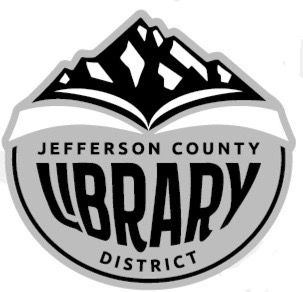 	I.	Call to Order		Hillis	II.	Acceptance of Agenda and Establishment of a quorum	All	III.	Public Comment	IV.	Accept Minutes		All		 – Regular Meeting – February 11, 2020	V.	Library Spotlight 			Library Foundation		VI.	Financial Review			All	VII.	Old Business		1.	RFID Update		Innes		2.  	Board Governance Refresher Update		3.	Bequest Update	IX.	New Business		1.	Board Priorities 2020-21, Vision/Annual Vision Review	Stovall		2.	Policies		InnesA.	Update/Action PlanB.  Results monitoring wrap-up/budget suggestions 3.	Director’s evaluation packet to be distributed to Board	Stovall		4.	Budget Calendar 		All		5.	Accept SDAO Safety and Security Grant		6.	Coronavirus Considerations		All				X.	Reports			1.	Director Report		Innes			A.	Conference Updates			B.	Genealogy Center Update			C.	Computer Replacement update and interim plan			D.  	State of the Library Report Timeline		2.	Department Reports		Informational		3.	Property Summary	Informational		4.	Film Committee 		Hillis	XI.	Other Business 		All	XIII.	Adjournment		Hillis	Mission Statement:  The Jefferson County Library District exists for the use, education, and enjoyment of all citizens and visitors of the Library District.  The Library provides access to diverse theories, ideas, and opinions in a variety of formats, supports developing readers and lifelong learners, and offers information, courteous services, and quality programs in a safe and welcoming environment.  Meeting location is accessible to persons with disabilities.  Requests for an interpreter for the hearing impaired or other accommodations for persons with disabilities should be made at least 48 hours before the meeting to the Library Director at (541) 475-3351.